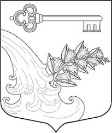 АДМИНИСТРАЦИЯ УЛЬЯНОВСКОГО ГОРОДСКОГО ПОСЕЛЕНИЯ ТОСНЕНСКОГО РАЙОНА ЛЕНИНГРАДСКОЙ ОБЛАСТИПОСТАНОВЛЕНИЕ О признании утратившим силу постановления от 20.04.2015 № 150 «Об утверждении административного регламента по предоставлению муниципальной услуги «Обследование жилищно- бытовых условий граждан»»	В целях совершенствования предоставления муниципальных услуг на территории Ленинградской области, на основании Федерального закона от  г. № 131-ФЗ «Об общих принципах организации местного самоуправления в Российской Федерации», Федерального закона от  г. № 210-ФЗ «Об организации предоставления государственных и муниципальных услуг», руководствуясь Уставом Ульяновского городского поселения Тосненского района Ленинградской области ПОСТАНОВЛЯЮ:Признать утратившим силу постановление администрации Ульяновского городского поселения Тосненского района Ленинградской области от 20.04.2015 № 150 «Об утверждении административного регламента по предоставлению муниципальной услуги «Обследование жилищно- бытовых условий граждан»».Опубликовать настоящее постановление в газете «Тосненский вестник» и разместить на официальном сайте администрации www.admsablino.ru.Настоящее постановление вступает в силу со дня официального опубликования.Контроль за исполнением данного постановления оставляю за собой.Глава администрации					                      К.И. Камалетдинов13.04.2023№267